CURRICULUM VITAE                                                       ReBel - RENÉE BELLAVANCE                                                                                           979 rue Yvonne Duckett                                                                                               St-Bruno, QC, J3V 5P5                                                                                                     T : 450 461-2284                                     reneebellavance@videotron.ca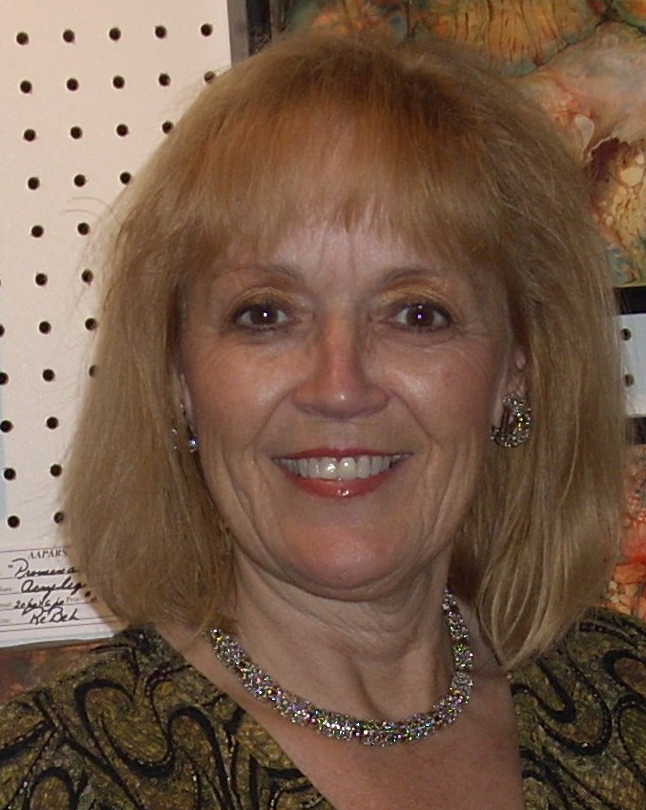 Born in Rimouski, Quebec, Canada, in 1951, Renée Bellavance is known under the artist name ReBel, a little wink at the name of an enterprise she started in 1982 and in which she thought decorative painting on ceramics until 1985.She pursued a military career for a period of her life followed by an active career in the financial field.The year 2008 was a precursor to the desire inhabiting her to express herself freely through art. Through painting, she invests herself with passion in this infinite universe and completes different courses which allow her to reach a better comprehension of the properties of color. She therefore manages to reach a better mastery of color in order to better adapt it to her creative process. It is in 2010 that she pursues an artistic career after having found her own signature. She meticulously creates a multitude of 3D visual effects through a technique which she perfects. She proposes works that calls out the spectator, amongst other things by the frenzy of colors. Her paintings inevitably reflect the four elements: fire, water, air and earth. The collective and individual expositions in which she participates succeed one another and her dynamism brings to live without any doubt a productive artistic journey. Training2018 - 2011 	Technical presentations AAPARS (monthly), St-Bruno, QC, Canada2016		Sculpture workshop (initiation to sculpting) – Alain Daigneault – Ste-Julie, QC, Canada2016 		Drawing individual coaching ( 20 hours) – Suzelle Chaput, Studio SC, Varennes, QC, Canada2015		 Financing methods for professional artists – Pierre Beaudoin organisational development coach, Montreal, QC2015 		The art market: creating and valuing fair market value for your art, Genevieve Goyer-Ouimette/Eric Devlin, at gallery MP tresart, Durham-Sud, QC and Culture Centre-of-Quebec 2015 		Writing your artist statement – Pierre Beaudoin coach in organisational development, Montreal, QC, Canada2015 		Pavopol sculpting workshop with Francine Deshaies, Boucherville, QC, Canada2011 		Watercolor workshops with  Lorraine Arsenault St-Bruno, QC, Canada2010 		Various workshops on exploration of mixed techniques (10hres)2010 – 2009  Workshops on mastering colors and exploring different acrylic techniques with Michele Thibault professional artist (240hres)1983 		National Ceramic Association teacher’s accreditation, Pittsburgh, Pennsylvania, US1983 		Educational Seminars with the National Ceramic Association Educational Foundation ( 2 days) , Pittsburgh, Pennsylvania, US1982 		Brush Stroke courses with  Xavier in Pittsburgh, Pennsylvania, US (16hres)1982 		Educational Seminars with the National Ceramic Association Educational   Foundation ( 2 days)1981 		Brush Stroke courses with  Xavier in Pittsburgh, Pennsylvania, US (32hres)ExhibitionsSolo2017		« 5 to 7» with the artist, Hotel Alt, Brossard, Qc, Canada2015		ReBel artist is showing, Gallery WOW Les filles, Terrebonne, QC,   Canada2015		« Circumvolution 4 », Hachem Laval, Laval, QC, Canada2015		« ReBel – A world of possibilities », gallery l’Espace Contemporain, Montreal, QC, Canada2015 		 « Circonvolution 3 », gallery MP Tresart, Durham Sud, QC, Canada2014		« Circumvolution 2 », Greenfield Park library, City of Longueuil, QC, Canada2014		« Art Concept» Montreal high rises, KPMG Tower, Bell Tower, with the            	Metropolitan Museum of Art and Business, Montreal, QC, Canada. 2014		« ReBel artist is showing », Flower market, St-Bruno, QC, Canada2014		« Circonvolution », Gallery la Seigneurie, Chateauguay, QC, Canada2012 		« ReBel artist is showing », Studio SC, Varennes, QC, CanadaDuo2014		« ReBel artist is showing », Gallery Rene Blain, City of Brossard, QC, Canada2014		ReBel et Veronique Poirier, St-Charles gallery, Longueuil, QC, Canada2012 		« ReBel et André VanMelle are showing », Municipal library, City of Ste-Julie, QC, Canada2012 		« Renée Bellavance – ReBel et Monique Daneau are showing », Re/Max St-Bruno, fund raiser for Enfants Soleil, St-Bruno, QC, Canada Collective exhibitions2018		Grand opening at Grimandi Gallery, Grimandi art Gallery, curator Vivian Puello, New York, NY2018		Collective Gallery Viviana Puello, Viviana Puello gallery, New York, NY2018		« ATIM 60 Master’s Award exhibition », curator Viviana Puello, New York, NY 2018-16	 « Artist project », Toronto, Ontario, Canada2018-14	Gallery MP Tresart permanent artist, Durham Sud, QC, Canada2017		« Malaysia Art fair », Galerie Bruno Massa, Kuala Lumpur, Malaisie2017		Chamber of commerce of Montreal Metropolitan, Montreal, CASPQ, QC2017	« Mantova International Biennal of Contemporary Art », curator Dott. Francesco Saverio Russo, Mantova, Italy2017		« Arte Milano», curator  Dott. Franscesco Russo, Milan, Italy2017	« La diversité dans l’art »  46ième International CAPSQ exhibition, Bruges, Belgium2017	« Rome Art Expo – The Caravaggio experience », curator Salvatore Russo, Rome, 		Italy2017		«VIP Zone » Biennale of Palermo, curator Salvatore Russo, Palermo Sicily, Italy2017		Biennale Peshiera del Garda, curator Salvatore Russo, Peshiera del Garda, Italy2016		Galleria La Pigna, Vatican, CAPSQ, Rome, Italy2016		CAPSQ (Cercle des Artistes peintres et sculpteurs), Montreal, QC, Canada2016-14-13-12-11 Circuit of the Arts, St-Bruno, QC, Canada 2015		Gallery Z permanent artist, Montreal, QC, Canada2015-14-13-12 Gallery  St-Charles, Longueuil, QC, Canada2015-14-12-11 Fall contest, « Expo-concours automnale », AAPARS, St-Bruno, QC, Canada	Espace Notre Dame, Christmas market, Montreal, QC, Canada2014		Artistes de coeur, Espace Création, St-Lambert, QC, Canada2014		Manoir St-Bruno, St-Bruno, QC, Canada2014		Hachem Laval with Zone LOQ, Laval, QC, Canada2014 		Symposium of Prevost, Prevost, QC, Canada2014 		Symposium Estivart, Magog, QC, Canada2014-13	Symposium of Mascouche, Mascouche, QC, Canada 2014 		Gallery Wardness, Soho, NY, USA2014	Gallery du Ruisseau,Foundation Hospital Pierre-Boucher, Longueuil, QC, Canada 2014 		SIDIM – Montreal international design exhibit, Montreal, QC, Canada2014 - 13	« Salon du printemps », Spring exhibit  AAPL, Longueuil, QC, Canada2014   		« Il suffit d’un détail », L’Espace Contemporain, Montréal, QC, Canada2014		« Words from the hart » Galerie MP Tresart,Durham-Sud, QC, Canada2014		 « The poetry of the gesture », gallery l’Espace Contemporain, Montreal, QC, Canada2013		 Painting festival of Mascouche, Mascouche, QC, Canada2013		« Kiss of Abstration »  Warnass gallery, NY, USA 2013	MP Tresart gallery, Durham Sud, QC, Canada2013 		Dissemblance III – Gallery Medicart, Longueuil, QC, Canada2013 		Spring Exhibition AAPARS, Mont-St-Hilaire, QC, Canada2013		 Painting Awakens – City of Le Gardeur, QC, Canada2013 - 12	Promenades St-Bruno, St-Bruno, QC, Canada2013 		Corrid’Art – Rona Foundation, Boucherville, QC, Canada2013 		Dissemblance II –Medicart Gallery, Longueuil, QC, Canada2013 		« Art as a gift »,  AAPL Longueuil, QC, Canada2013		Celebration of the Arts, St-Basile, QC, Canada2013		Culture week, Studio SC, Varennes, QC, Canada2013		« Je m’envole avec toi » Gallery MP Tresart, Durham-Sud, QC, Canada2013		« Un bouquet de fraîcheur » Gallery MP Tresart, Durham-Sud, QC, Canada2013		« Si la mémoire oublie la couleur demeure»  Gallery MP Tresart, Durham-  Sud, QC, Canada2012		Culture week, Studio SC, Varennes, QC, Canada2012 		Salon of the  Arts of Bois-Francs, Victoriaville, QC, Canada2012 		L’Espace Contemporain gallery collective theme exhibit, Mtl, QC, Canada2012 		Visual arts contest city of  St-Bruno, QC, Canada2012 		The American Juried International Art Salon – Virtual - USA2012 		Painting awakens – City of Le Gardeur, QC, CanadaRecognitions and awards2018		ATIM’s top 60 Masters of Contemporary art of 2018, New York, NY, USA2017	Best Modern and Contemporary Artists 2017 curated by Salvatore Russo for Sty		listic value, Französische Friedrichstadtkirche, Berlin, Germany2017		International Prize ‘’Andrea Mantegna’’, Mantova, Italy2017		International Prize ‘’Arte Milano’’, Milan International art award, Milan, Italy2017		International Prize ‘’Garavaggio experience’’, Rome Art Expo, Rome, Italy2017		International Prize ‘’Dante Alighieri’’, Biennale d’Arte,Peshiera del Garda, Italy	International Prize ‘’Galileo Galilei’’, Pise, Italy         	International Prize ‘’Christoforo Colombo’’, Genova, Italy2016		Best Modern and Contemporary Artists 2016 curated by Salvatore Russo for Sty-		listic value, Vienna, Palais Sternberg, Nov 20162016		Uffizi prize, Firenze, Italy, by Efetto Arte 2016	Silver medal in abstraction for originality, esthetic value and technique for ‘’Ile de Scilly’’ painting, at international Gala of  Visual Arts Sound and lights – 32nd annual contest with the Cercle des Artistes Peintres et Sculpteurs du Québec2016	Bronze medal in abstraction for ‘’Ile de Scilly’ at Galleria La Pigna, Union Cattolica Artisti Italiani Palazzo del Vicariato Mallfei Marescotti, Vatican, Rome2013		Art work titled Elevation chosen as artwork of the month on virtual site Artxterra 		designers and professionals2012                1st prize for the ensemble of her work all categories, figurative, non-figurative, photography and sculpting – Bursary Bertrand St-Arnaud  Sept 28 -30 sept 2012 Celebration of the  Arts St-Basile-le-Grand, QC, Canada               2 of 5 artists public’s favorite collective exhibit Promenades St-Bruno,QC, Canada2012               First prize mention - from the jury at Painting awakens – collective exhibition 		City of Le Gardeur, QC, CanadaAssociations– 2017	Mondial Art Academia2018 – 2011	AAPARS - Association of affiliated painters of the South-shore, QC, Canada2018 - 2015    Circle of painters and sculptors of Quebec, Laval, QC, Canada2018 - 2014    RAAV –Visual art artists regrouping of Quebec, QC, Canada2018 - 2016 	CAPSQ – Circle of Painters and Sculptor of Quebec, Montreal, QC, Canada2016 - 2015	Visual arts Roussillons, St-Constant, QC, Canada2016 - 2013	AAPL	- Association of painters of Longueuil, QC, Canada2014	            CAC Magog – Cultural Action Comity of  Magog, QC, CanadaPoints of saleDifferent Exhibitions throughout the year.Workshop in Saint-Bruno Gallery MP tresart, Durham sud, QCwww.reneebellavance.comwww.aapars.com/renee-bellavanceRelated activities– 2016	responsible for the jury selection of artists for ReMax St-Bruno, QC, Canada2018 - 2014	teacher and coach for Start-up business classes for Artists for the Ministry of Education of Province of Quebec, QC, Canada (330 hres classes).2015              Sponsor for the Festival of short films of Boucherville, QC, Canada2015              Curator for ‘’10 ARTISTES’’, Hachem, Laval, Laval, QCPublications2018		ATIM’s top 60 Masters 2018, Art Tour international, curated by Viviana Puello, New York, NY, USA2018		 Artist Are You, MAAM, Musée des Arts et Affaires de Montréal, curated by Judith Leba, Montreal, QC, Canada2018	Music of the soul, 104 creators Poetry/visual art, les Éditions mptresart, Durham-sud, QC, Canada	2017                  The Best 2017 Modern and Contemporary Artists, catalogue of recipients, cura- tors Salvatore Russo et Francesco Saverio Russo, Italy2017		International Biennale of Mantova, Museum Gonzaga of Mantova, Italy2017	Arte Milano International Award, exhibition catalogue by Salvatore Russo, Milan, Italy2017		‘’International award The Caravaggio experience’’, exhibition catalogue by  Salvatore Russo, Rome, Italy 2017		Art International Contemporary Magazine Jul-Aug 2017, ’International award  The Caravaggio experience’’ by Salvatore Russo, Italy2017		VIP Art Shopping Zone, exhibition catalogue  Biennale Internaziolane d’Arte del Mediterraneao, Palermo, Italy, mars 2017, 50 artists selected by Salvatore Russo. 2017	 Art International Contemporary Magazine, January 2017,International Award Galilei Galilei, by Salvatore Russo, Italy2017	International Prize Cristoforo Colombo, exhibition catalogue,  curators Franscesco Saverio Russo et Salvatore Russo, EA effeto arte, Italy2017		International award Galileo Galilei, exhibition catalogue , curators FranscescoSaverio Russo and Salvatore Russo, EA editore, Serradifalco, Palermo, Italy2016	Contemporary in the city of Uffizi by Art international, Nov 20162016	Art international contemporary magazine Nov-Dec 2016, by Effeto Arte and directed by Salvatore Russo art critic. 2016	The Best 2016 Modern and Contemporary Artists curated by Salvatore Russo and Francesco Saverio Russo art critics, Italy2016		‘’ Exposition Vibration aérienne’’ souvenir booklet, Studio SC, QC, Canada, ISBN 978-1-36-722319-62016		‘’Et si les mots parlaient…’’, Les Éditions mp tresart, Mtl, QC, Canada, ISBN978-2-9813546-7-92016	‘’ Trois artistes exposent’’, Les Versants newspaper, St-Bruno, QC, Canada2016	‘’ Renée Bellavance dite Rebel intrigues visuelles ‘’ Art Design magazine, par Art Majeur, France2015		‘’L’Artiste peintre ReBel présente Circonvolution 3D à la galerie MP tresart’’, Journal  L’étincelle de Windsor, QC2015		‘’L’Univers 3D de l’artiste peintre ReBel’’, l’Express de Montcalm newspaper, QC2015		‘’L’Univers 3D de l’artiste peintre ReBel’’, Canada français newspaper, St-Jean sur Richelieu2015		‘’L’Univers 3D de l’artiste peintre ReBel’’, l’Express de Drummondville newspaper, QC2015		‘’L’Univers 3D de l’artiste peintre ReBel’’, l’Hebdo du St-Maurice newspaper, Shawinigan, QC2015		‘’L’Univers 3D de l’artiste peintre ReBel’’ le Reflet du Lac,Magog newspaper, QC2015		‘’L’Univers 3D de l’artiste peintre ReBel’’, Le progrès, Coaticook newspaper, QC2015		‘’L’Univers 3D de l’artiste peintre ReBel’’, Le Québec Express,Québec newspaper, QC2015		‘’L’Univers 3D de l’artiste peintre ReBel’’, Le Guide newspaper,  Cowansville, QC2015		‘’L’Univers 3D de l’artiste peintre ReBel’’, Beauport Express newspaper, Beauport,       		QC2015		‘’L’Univers 3D de l’artiste peintre ReBel’’, La Revue newspaper , Gatineau, QC2015		‘’L’Univers 3D de l’artiste peintre ReBel’’, l’Écho de la Tuque newspaper, La Tuque, 		QC2015		‘’L’Univers 3D de l’artiste peintre ReBel’’ Westmount Examiner newspaper, Mtl, QC2015		‘’L’Univers 3D de l’artiste peintre ReBel’’, Hebdo Rive-Nord newspaper, Repentigny, 		QC2015		‘’L’Univers 3D de l’artiste peintre ReBel’’, L’Orléans Star newspaper, Québec, QC2015		‘’L’Univers 3D de l’artiste peintre ReBel’’L’Avantage newspaper, Rimouski, QC2015		Video realized for the collective Secret Window of the Soul,conceived by Catherine Carrier from TV COGECO  2015                Interview with St-Bruno newspaper ‘’L’artiste ReBel presents circonvolution 3D’’ 2015     	Radio interview, CFID FM 103.7 Radio Acton, Acton Vale, QC2015                De la Couleur contre la douleur, artists listing for Artistes de Coeur2014	            Interview with St-Bruno newspaper ‘’Deux artistes de Saint-Bruno en café rencontre’’2014		Interview Les Versants newspaper ‘Vernissage de deux Artistes de St-Bruno’’2014		Les Versants newspaper ‘’ Deux Montarvilloises à New York’’2014		‘’ Toile 3D font voyager dans l’espace de ReBel’’ – The Châteauguay sun newspaper2014	             Interview Les Versants  de St-Bruno newspaper ‘’ La circonvolution de ReBel’’2014		‘’Secret windows of the soul’’ Exhibition catalog, Gallery Wardness, NY  2013		‘’Histoire d’eau’’ – Days of culture, Studio SC, Varennes, QC2013		 Interview with Les Versants de St-Bruno newspaper,  ‘’ReBel à New York’’, 2013	‘’Trois montarvilloises exposent’’ Gallery MP tresart, LesVersants newspaper, St-Bruno2013 		‘’ Deux montarvilloises à New York’’ St-Bruno /Saint-Basile newspaper, QC2012		‘’Regard sur la 17è Fête des Arts, St-Bruno newspaper, QC2012		‘’Bertrand St-Arnaud remet le 1er prix à ReBel, Les Versants newspaper, St-Bruno2012		Interview Les Versants newspaper, ‘’ ReBel expose au Studio SC’’